ХАЧАТРЯН ШУШАНИК ВАРУЖАНОВНА(Фамилия Имя Отчество)ОСНОВНАЯ ИНФОРМАЦИЯОБРАЗОВАНИЕДата Рождения:25.09.2004 г.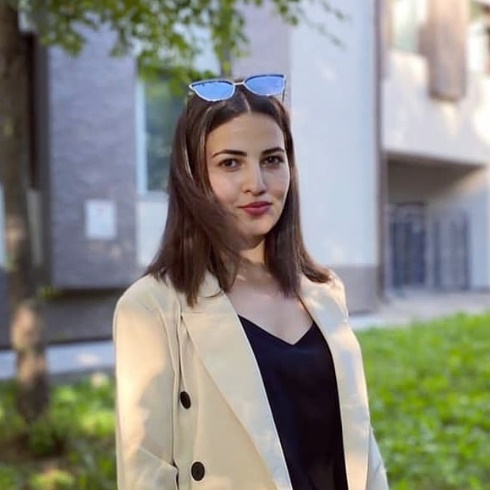 Семейное положение:Не замужемМесто жительства:Еврейская Автономная область, Смидовичский район,пос. ПриамурскийТелефон:+7984-126-62-52E-mail:shushkhachatryan2004@gmail.comЦЕЛЬ:Соискание должности парикмахера-стилистаПериод обученияНазвание учебного учрежденияСпециальность/Профессия2019-2022 гг.КГА ПОУ «Хабаровский технологический колледж»43.02.02 «Парикмахерское искусство»Опыт работы, практика:Учебный салон парикмахерская «Пчёлка» Данные о курсовых и дипломных работах:МДК 03.02 Курсовая работа на тему «Моделирование и художественное оформление причёсок. Создание коллекции причёсок в романтическом стиле»Курсовая работа на тему «Разработка бизнес-плана парикмахерской «Монро»Курсовая работа на тему «Создание коллекции причёсок для особого случая»Профессиональные навыки:Окрашивание волос стартовой сложности; базовые мужские и женские стрижки; укладка разными способами; изготовление причёсокДополнительные навыки:Умение умение работать в командеЛичные качества:Коммуникабельность; вежливость; исполнительность; добросовестное отношение к работе; пунктуальность; аккуратность и чистоплотностьНа размещение в банке данных резюме выпускников на сайте колледжа моей персональной информации и фото СОГЛАСЕН(-НА)